1.1.Yönerge, Bitlis Akıl ve Zekâ Oyunları Turnuvası hükümleri ve takvimini içermektedir.1.2.Turnuva talimatları, prosedürleri ve uygulama yönergeleri https://bitlis.meb.gov.tr/ adresinde yayınlanacak olup burada yer alan kurallar ve prosedürler geçerlidir. Turnuva kuralları, www.tazof.org.tr adresinde yer almaktadır. 1.3.KATEGORİLER, KATILIM VE BAŞVURU	1.3.1.KATAGORİ:	1.3.1.1. Bitlis Akıl ve Zekâ Oyunları Turnuvası 10 kategoriden oluşacaktır. Kategoriler aşağıdaki gibidir:1.4.KATILIM:1.4.1.Turnuvaya, Bitlis İl Milli Eğitim Müdürlüğü’ne bağlı resmi ve özel okullar ile İmam Hatip okullarına kayıtlı öğrenciler katılabilir. 1.4.2. Turnuva 2 aşamadan oluşmakta olup ilk aşamada ilçe elemeleri yapılacak, ilçede 1. olan öğrencilerin katılımı ile de il merkezinde il finali yapılacaktır. İlçe final tarihlerini ilçeler kendi durumlarına ve yönergenin 3. Sayfasında yer alan takvim doğrultusunda belirleyerek gerçekleştireceklerdir. 1.4.3. İlçe elemelerinde turnuvaya katılmak isteyen yarışmacılar yönerge sonunda yer alan adı, soyadı, sınıfı ve kategori bilgilerinin yer aldığı başvuru formunu doldurarak okul idareleri aracılığıyla ilçe milli eğitime başvurusunu yapacaktır. İlçe Milli Eğitim Müdürlükleri gelen katılım talepleri doğrultusunda belirledikleri takvimde turnuvalarını gerçekleştireceklerdir. 1.4.4. İl turnuvasına katılım yalnızca ilçe milli eğitim müdürlükleri tarafından doldurulacak İlçe Başvuru formu ile sağlanacaktır. İlçe Başvuru formu DYS sistemi ile İl Milli Eğitime ve mail yoluyla Word halinde cevataskin13@hotmail.com adresine gönderecektir.1.4.5. Katılım için gönderilen mail sonrasında en geç 1 hafta içinde başvurunun onayına dair geri mail gönderilecektir.1.4.6. Katılımcılar turnuvaya yalnızca tek bir kategoriden kayıt olabilirler. Birden fazla kategoriye kayıt yapılmayacaktır.1.4.7. Her okul her bir kategoriden yalnızca 1 öğrenci ile katılım sağlayabileceğinden öncelikle okulda turnuva yaparak okul birincilerinin turnuvaya katılmalarını sağlaması gerekmektedir. 1.4.8. Mail yoluyla başvuru yapmayan ya da eksik bilgi ile katılım sağlamak isteyen okulların ve ilçe milli eğitimlerin başvuruları kabul edilmeyecek olup geçersiz başvurulardan organizasyon sorumlu sayılmayacaktır.1.4.9. Turnuva günü yeni kayıt alınmayacaktır.3.1.KAYIT KONTROL İŞLEMLERİ: Tüm kayıt ve kontrol işlemleri 20 NİSAN 2024 günü 10.30-11.10 saatleri arasında yapılacaktır. 3.2.YARIŞMA USULÜ:3.2.1. Bitlis Akıl ve Zekâ Oyunları Turnuvasında eleme sistemi kullanılacaktır. 3.3 İTİRAZ: Bitlis Akıl ve Zeka Oyunları Turnuvasında itiraz kurulu oluşturulmayacak olup başhakemin kararı nihaidir.         3.4.EŞİTLİK BOZMALAR:3.4.1.Eleme sistemi turnuvada eşitlik olması halinde Bitlis Akıl ve Zekâ Oyunları Turnuvasında sırasıyla Averaj puanı, Uzatma Maçı, Kura Çekimi eşitlik bozma yöntemleri uygulanır.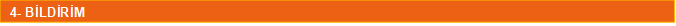 4.1.Yönergenin Bitlis İl Milli Eğitim Müdürlüğü tarafından okulları duyurulması ile resmi duyuru yapılmış sayılır.4.2 Bitlis Akıl ve Zekâ Oyunları Turnuvasında, geç kalma süresi 15 (on beş) dakikadır. Bu süreden sonra gelen bir oyuncu, hakem aksi karar vermedikçe oyunu kaybeder. Bu süre hakemin turu başlattığı andan itibaren hesaplanır.4.3. Bir oyun sırasında, bir oyuncunun oyun sahasında cep telefonu, elektronik haberleşme aracı, herhangi bir cihaz bulundurması yasaktır. Tüm cep telefonları ve benzer elektronik aletlerin tümüyle kapalı olduğu sürece oyuncunun çantasında bulundurmasına hakem izin verebilir. Oyuncuların telefonu / elektronik haberleşme aracını içine koydukları çanta oyun süresince görünür bir yerde olacaktır. Oyuncu bir nedenle yarışma salonu dışına çıkarsa, çanta yarışma salonunda kalacaktır. Oyuncu çantası ile birlikte dışarıya çıkmak durumunda kalırsa mutlaka hakeme bildirecektir. Hakem oyuncunun telefonu ile birlikte dışarıya çıkmasına izin vermeyecektir. Bir oyuncunun hakemin izni olmaksızın bu türden cihazları içinde bulundurduğu bir çanta taşıması yasaktır. Bu türden bir cihazı oyun sahasında üzerinde bulundurduğu belirgin/aşikâr ise söz konusu oyuncu oyunu kaybedecektir. Rakibi kazanacaktır4.4. Bitlis  Akıl ve Zekâ Oyunları Turnuvasına katılan tüm yarışmacılar bu yönergeyi ve buna dayalı hükümleri ve bu yönergenin bir parçası olan Turnuva Oyun Kurallarını okumuş ve kabul etmiş sayılır.4.5.Yönergede belirtilen katılım koşullarından başka yollarla yapılacak başvurularda, kaybedilecek haklardan turnuva organizasyonu sorumlu olmayacaktır.5.1. Her kategoride final sıralaması sonucunda ilk üç yarışmacıya madalya verilecektir.5.2. Her kategoride final sıralaması sonucunda ilk üç yarışmacıya oyun hediye edilecektir.5.3. Tüm katılımcılara katılım belgesi verilecektir.5.4. Turnuvada her kategoride birinci olan yarışmacı yapılacak olan Türkiye Akıl ve Zeka Oyunları Yarışmasına katılım hakkı elde edecektir. (Gidiş, geliş, konaklama ve yemek gideri federasyon tarafından karşılanacaktır.)6.1. Turnuva Direktörü: Cevat AŞKIN		İletişim Tel: 05412132113      * Her bir katılımcı yalnızca bir kategoriden katılım sağlayabilir. Danışman Öğretmenin:      Adı Soyadı	:      Telefon No	:      E mail adresi	:      * Formu Word hali ile temelegitim13@meb.gov.tr  adresine göndermeyi unutmayınız.      Danışman Öğretmenin:      Adı Soyadı	:      Telefon No	:      E mail adresi	: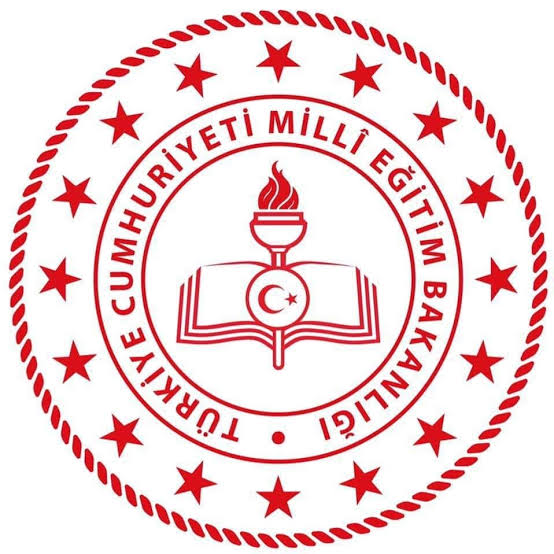 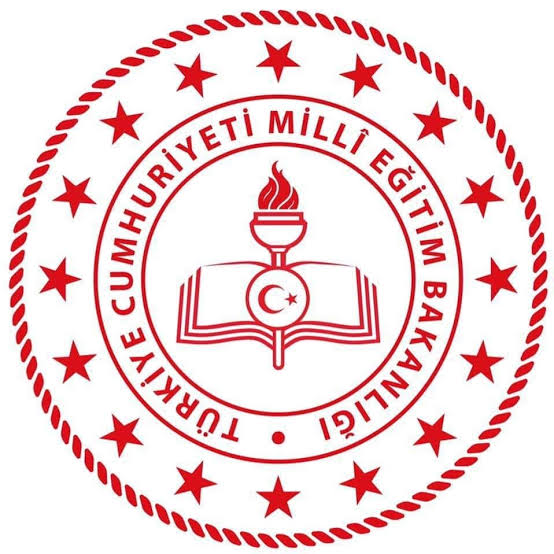 BAŞLAMA-BİTİŞ TARİHİ20 NİSAN 2024 SAAT 11: 00TURNUVA YERİŞEHİT MAHİR AYABAK ORTAOKULU SPOR SALONUSON BAŞVURU TARİHİ11 MART 2024 SAAT:17.00 (İlçeler Adına)S.N.OKULUKATEGORİ ADIKATILABİLECEK ÖĞRENCİLER1İlkokulMangalaPentagoEquilibrioQ-BitzKüre1., 2., 3. ve 4. Sınıf Öğrencileri2OrtaokulMangalaReversiPentagoKulamiKüre5., 6., 7. ve 8. Sınıf ÖğrencileriGENEL İŞLEYİŞ TAKVİMİGENEL İŞLEYİŞ TAKVİMİAÇIKLAMATARİHTurnuva Planlaması Ekim 2022Turnuvanın okullara duyurulması28Aralık 2023-12 Ocak 2024Okul Turnuvalarının planlanarak yapılması15 Ocak-16 ŞubatOkul birincilerinin İlçe Milli Eğitime bildirilmesi (en son tarih)16 Şubat 2024İlçe turnuvalarının yapılması(Merkez İlçe: 9 Mart 2024)19 Şubat-17 Mart 2024İlçelerin dereceye giren öğrencileri İl Milli Eğitime bildirilmesi (son tarih)18 Mart 2024Listelerin yayınlanması19 Mart 2024Listelere son itirazların yapılması20 Mart 2024Bitlis  Akıl ve Zekâ Oyunları İl Turnuvası20 Nisan 2024YARIŞMA TAKVİMİYARIŞMA TAKVİMİYARIŞMA TAKVİMİAÇIKLAMATARİHSAATKayıt kontrol 20 NİSAN 202410:30-11:00Teknik Toplantı20 NİSAN 202411:001. Tur eşlendirmesinin duyurulması20 NİSAN 202411.15Açılış Töreni20 NİSAN 202411.30 TÜM MAÇLARIN OYNANMASI20 NİSAN 202411.40-Ödül Töreni20 NİSAN 2024Tur Bitiminde.İLÇE TURNUVASI OKUL BAŞVURU FORMU(Bu form okul idaresi tarafından ilçe turnuvası için doldurulacaktır. İLÇE TURNUVASI OKUL BAŞVURU FORMU(Bu form okul idaresi tarafından ilçe turnuvası için doldurulacaktır. İLÇE TURNUVASI OKUL BAŞVURU FORMU(Bu form okul idaresi tarafından ilçe turnuvası için doldurulacaktır. İLÇE TURNUVASI OKUL BAŞVURU FORMU(Bu form okul idaresi tarafından ilçe turnuvası için doldurulacaktır. İLÇE TURNUVASI OKUL BAŞVURU FORMU(Bu form okul idaresi tarafından ilçe turnuvası için doldurulacaktır. OKULUN ADI:OKULUN ADI:OKULUN ADI:OKULUN ADI:OKULUN ADI:SIRAADI SOYADISINIFIKATILACAĞI KATEGORİ12345İL FİNALİ BAŞVURU FORMU(Bu form yalnızca ilçe milli eğitim müdürlükleri tarafından doldurulacaktır.)İL FİNALİ BAŞVURU FORMU(Bu form yalnızca ilçe milli eğitim müdürlükleri tarafından doldurulacaktır.)İL FİNALİ BAŞVURU FORMU(Bu form yalnızca ilçe milli eğitim müdürlükleri tarafından doldurulacaktır.)İL FİNALİ BAŞVURU FORMU(Bu form yalnızca ilçe milli eğitim müdürlükleri tarafından doldurulacaktır.)İL FİNALİ BAŞVURU FORMU(Bu form yalnızca ilçe milli eğitim müdürlükleri tarafından doldurulacaktır.)……………………………….İLÇE MİLLİ EĞİTİM MÜDÜRLÜĞÜ……………………………….İLÇE MİLLİ EĞİTİM MÜDÜRLÜĞÜ……………………………….İLÇE MİLLİ EĞİTİM MÜDÜRLÜĞÜ……………………………….İLÇE MİLLİ EĞİTİM MÜDÜRLÜĞÜ……………………………….İLÇE MİLLİ EĞİTİM MÜDÜRLÜĞÜSIRAADI SOYADISINIFIİLÇE DERECESİ1EQUİLİBRİO 1.Sİ2Q-BİTZ 1.Sİ3PENTAGO 1.Sİ4İLKOKUL MANGALA 1.Sİ5İLKOKUL KÜRE 1.Sİ6REVERSİ 1.Sİ7KULAMİ 1.Sİ8ORTAOKUL PENTAGO 1.Sİ9ORTAOKUL MANGALA 1.Sİ10ORTAOKUL KÜRE 1.Sİ